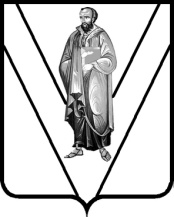 УПРАВЛЕНИЕ ОБРАЗОВАНИЕМ АДМИНИСТРАЦИИМУНИЦИПАЛЬНОГО ОБРАЗОВАНИЯ ПАВЛОВСКИЙ РАЙОНПРИКАЗот 09.09.2013 г.								№ 354ст. ПавловскаяОб утверждении Положения «О логопедическом пункте для детей дошкольного возраста в образовательном учреждении, реализующем основную общеобразовательную программу дошкольного образования». В целях своевременного выявления детей с отклонениями в речевом развитии и осуществления квалифицированной коррекции недоразвития речи п р и к а з ы в а ю:1. Утвердить муниципальное Положение «О логопедическом пункте для детей дошкольного возраста в  образовательном учреждении, реализующем основную общеобразовательную программу дошкольного образования (приложение).2. Заведующей районной психолого-медико-педагогической комиссии Н.М. Синеокой обеспечить методическое сопровождение деятельности  логопедических пунктов в дошкольных образовательных  учреждениях.3. Заведующим дошкольных образовательных учреждений обеспечить функционирование «Логопедического пункта» в соответствии с данным Положением.4. Контроль за исполнением приказа возложить на ведущего специалиста управления образованием Л.М. Кириллову.Начальник управления образованием                                                  Н.А. ПросинаПРИЛОЖЕНИЕк приказу управления образованиемот ____________г. № ____ПОЛОЖЕНИЕ «О логопедическом пункте для детей дошкольного возраста в образовательном учреждении, реализующем основную общеобразовательную программу дошкольного образования».1.Общие положенияНастоящее положение регулирует деятельность логопедического пункта (далее – Логопункт) для детей дошкольного возраста в образовательном учреждении, реализующем основную общеобразовательную программу дошкольного образования на территории муниципального образования Павловский район.	1.2. Логопункт создаётся приказом учредителя на базе дошкольного образовательного учреждения любого вида, в целях своевременного выявления детей с отклонениями в речевом развитии и осуществления квалифицированной коррекции речевых нарушений.	1.3. Работа Логопункта организуется руководителем дошкольного образовательного учреждения.1.4. Деятельность  логопедического  пункта   дошкольного  образовательного учреждения регламентируют следующие документы:- Закон Российской Федерации «Об образовании»; - Типовое положение о дошкольном образовательном учреждении (Приказ Министерства образования и науки Российской Федерации от 27 октября 2011 г. № 2562, вступил в силу 1 мая 2012 г.);-Типовое положение о специальном (коррекционном) образовательном учреждении для обучающихся воспитанников с отклонениями в развитии (Утверждено Постановлением Правительства Российской Федерации от 12 марта 1997 г. № 9 288 с изменениями от 10 марта 2000 г., 23 декабря 2002 г.);- Об утверждении и введении в действие федеральных государственных требований к структуре основной общеобразовательной программы дошкольного образования (Приказ Министерства образования и науки Российской Федерации от 23 ноября 2009 г. N 655).- Об организации логопедического пункта образовательного учреждения (Письмо Минобразования России от 14.12.2000 г. № 2). - Санитарно-эпидемиологические требования к устройству, содержанию и организации режима работы в дошкольных организациях Санитарно-эпидемиологические правила и нормативы (СанПиН 2.4.1.3049-13) (Постановление Главного государственного санитарного врача Российской Федерации от 15.05. 2013 г. № 26. - Методические рекомендации по процедуре и содержанию психолого – педагогического обследования детей старшего дошкольного возраста для выбора оптимальных форм дальнейшего обучения на этапе начального общего образования (Приложение к письму Министерства образования и науки Российской Федерации от 27 января 2009 г. № 03 – 132).- Сборник примерных форм документов и методических материалов к организации логопедической работы в ДОУ (Краснодарский краевой институт дополнительного профессионального педагогического образования. В.И. Йощенко, Краснодар, 2007 г.).- Устав ДОУ. 2.Основные задачи Логопункта 	2.1. Основными задачами Логопункта являются:своевременное выявление речевых нарушений у детей дошкольного возраста;осуществление необходимой коррекции речевых нарушений у воспитанников дошкольного образовательного учреждения;оказание консультативной помощи родителям (законным представителям), педагогам дошкольного образовательного учреждения по вопросам предупреждения и устранения речевых нарушений.3. Комплектование Логопункта	3.1. Комплектование Логопункта осуществляет дошкольное образовательное учреждение, на базе которого Логопункт функционирует.	3.2. На основании результатов логопедического обследования (скрининг-диагностики) воспитанников дошкольного образовательного учреждения, начиная с 3-летнего возраста, которое проводится с 1 по 15 сентября и с 15 по 30 мая, учитель-логопед составляет списки детей, нуждающихся в специализированной логопедической помощи (общее недоразвитие речи, фонетико-фонематическое недоразвитие речи, фонематическое недоразвитие, фонетический дефект, заикание; дефекты речи, обусловленные нарушением строения и подвижности артикуляционного аппарата (дизартрия, ринолалия), проводит собеседование с родителями (законными представителями), направляет на психолого-медико-педагогическую комиссию.	3.3. Основанием для зачисления ребёнка на Логопункт является выписка из заключения районной психолого-медико-педагогической комиссии, заявление родителей (законных представителей).	3.4. По результатам обследования формируется списочный состав детей для коррекционной работы, утверждаемый руководителем дошкольного образовательного учреждения. Количество детей, занимающихся одновременно в логопедическом пункте, определяется в соответствии с количеством ставок учителей-логопедов, закрепленных за логопедическим пунктом, и составляет 15-20 человек на 1,0 ставку учителя-логопеда (количество детей не должно превышать 15 человек в случае, если зачисленные дети имеют сложные диагнозы (общее недоразвитие речи, заикание тяжелой и средней степени, ринолалия, дизартрия). В течение года (в зависимости от сложности речевого диагноза) в  логопункте занимаются  от 20 до 25 детей.          3.5. Очерёдность для зачисления детей в Логопункт формируется с учётом возраста ребёнка (приоритет имеют дети старшего дошкольного возраста). Одновременно начинается коррекционная работа с детьми более младшего возраста, имеющими сложные речевые расстройства, требующие длительной, целенаправленной работы.3.6. Воспитанники дошкольного образовательного учреждения, имеющие сложные речевые нарушения, при согласии родителей и имеющихся возможностях, через районную психолого-медико-педагогическую комиссию направляются в специальные (коррекционные) учреждения или  группы компенсирующей направленности. В случаях отсутствия возможности определения детей в данные учреждения и группы (удалённость проживания ребёнка, несогласие родителей, отсутствие спецгрупп по диагнозу детей) эти дети зачисляются в Логопункт. В этом случае учитель – логопед осуществляет коррекцию речи, но не несёт ответственности за полное устранение дефекта.	3.7. На основании  приказа руководителя дошкольного образовательного учреждения с Логопункта отчисляются дети в случае: заявления родителей (законных представителей);выбывающие из дошкольного образовательного учреждения; устранения речевых нарушений, являвшихся основанием для зачисления в Логопункт (подтверждение психолого-медико-педагогического консилиума ДОУ ).3.8. Не подлежат приёму в Логопункт :дети, имеющие тяжелые нарушения слуха, зрения и интеллекта, подлежащие обучению в специальных группах детского сада соответствующего профиля;дети, страдающие заболеваниями, которые являются противопоказанием для приёма в ДОУ общего типа.4.Организация работы Логопункта	4.1. Логопункт создаётся при наличии потребности и необходимых условий в дошкольном образовательном учреждении.	4.2. Ответственность за организацию и результативность коррекционно-развивающего процесса на Логопункте несёт руководитель дошкольного образовательного учреждения и учитель-логопед.	4.3. При необходимости в целях уточнения образовательного маршрута воспитанники дошкольного образовательного учреждения с нарушениями речи с согласия родителей (законных представителей) направляются врачом-педиатром в соответствующие лечебно-профилактические учреждения для обследования специалистами (невропатологом, детским психиатром, оториноларингологом, офтальмологом и др.).	4.4. Коррекционно-развивающая работа с детьми на Логопункте проводится по графику, утверждённому руководителем дошкольного образовательного учреждения.	4.5. Сроки коррекционной работы зависят от степени выраженности речевых нарушений ребёнка, его индивидуально-личностных особенностей, условиями воспитания в семье и могут варьироваться от 2-3 месяцев до 1-2 лет. 	 4.6. Детям, имеющим легкий дефект звукопроизношения оказывается консультативная помощь.      4.7. На Логопункте может быть организована консультативная помощь для детей дошкольного возраста, не посещающих образовательное учреждение, а также для родителей и педагогов образовательного учреждения по вопросам коррекционной помощи детям, имеющим речевые нарушения.	4.8. Оплата труда, продолжительность рабочего дня и ежегодного отпуска учителя-логопеда Логопункта устанавливается в соответствии с нормативами, предусмотренными законодательством Российской Федерации и Краснодарского края.5.Организация коррекционно-развивающего процесса на ЛогопунктеКоррекционно-развивающий процесс направлен на устранение нарушений речевого развития у воспитанников дошкольного образовательного учреждения и обеспечение равных стартовых возможностей при поступлении детей в школу.Содержание коррекционно-развивающего процесса определяется индивидуальными образовательными маршрутами на каждого ребёнка, согласованными с родителями (законными представителями) и включающими коррекцию и развитие всех компонентов речевой системы (звукопроизношение, фонематические процессы, лексика, грамматика, связная речь), разработанными учителем-логопедом совместно с педагогами возрастной группы. Коррекционно-развивающий процесс организуется с использованием педагогических технологий, обеспечивающих коррекцию отклонений в речевом развитии детей, учитывающих возрастные и психофизиологические особенности детей дошкольного возраста.Учитель - логопед Логопункта имеет право самостоятельно выбирать и использовать программно-методическое обеспечение для составления индивидуальных образовательных маршрутов детей. Применять методы и приёмы коррекционной работы, отслеживания динамики речевого развития воспитанников дошкольного образовательного учреждения.Продолжительность рабочего времени учителя-логопеда, работающего на Логопункте,  составляет 20 часов в неделю, из них: 18 часов – непосредственной работы с детьми, имеющими нарушения речи и  2 часа на организационно-методическую и консультативную работу.Результаты углубленного обследования детей на Логопункте заносятся в речевые карты.5.7. Основной  формой  организации коррекционно-логопедической работы являются групповые (4-6 человек), подгрупповые (2-3 человека) и индивидуальные занятия. В подгруппы подбираются дети с однородными нарушениями речи и по возможности одного возраста. Состав группы или подгруппы в течение года может изменяться в зависимости от конкретных целей или иного этапа обучения.         5.8. Коррекционные (логопедические) занятия организуются для детей с ОНР, ФФН, фонетическим дефектом, заиканием не реже двух раз в неделю индивидуально с каждым ребёнком (длительностью 15-20 минут), с группами и подгруппами в зависимости от коррекционных целей (длительность занятий – от 20 до 30 минут в зависимости от возраста детей): для детей с ОНР подгрупповые занятия проводятся не менее 3 раз в неделю; для детей с ФФН подгрупповые занятия проводятся не менее 2 раз в неделю. Между занятиями допускаются перерывы в 5 минут.          5.9. Продолжительность индивидуальной работы зависит от возраста детей, речевого диагноза, индивидуальных особенностей, психофизического статуса (в соответствии с Санитарно-эпидемиологическими правилами и нормативами для дошкольных образовательных учреждений 2.4.1.3049-13) и составляет от 3 месяцев до 2 лет:6 месяцев – для детей с фонетическим дефектом (более 6 месяцев – для детей с фонетическим дефектом, обусловленным дизартрическими нарушениями);9 месяцев – для детей с фонетико-фонематическим недоразвитием   (ФФН) и фонематическим недоразвитием при различных формах речевой патологии;от 2 до 3 лет – для детей с общим недоразвитием речи (ОНР) при различных формах речевой патологии;1-2 года – для детей с заиканием;При необходимости срок пребывания продлевается учителем-логопедом до полного исправления речи (в случае длительного отсутствия ребёнка по болезни, соматической ослабленности и других объективных причин).          5.10. Коррекционно-развивающая работа с детьми на Логопункте может быть организована как в первую, так и во вторую половину дня, согласно графика работы учителя-логопеда.           5.11. По договорённости с администрацией ДОУ учитель-логопед имеет право осуществлять проведение индивидуальных занятий с детьми во время прочих учебных и внеучебных мероприятий, согласно графика работы и расписания занятий учителя-логопеда.           5.12. Посещаемость детей регистрируется в журнале посещаемости Логопункта.           5.13. С детьми, у которых отсутствуют нарушения звукопроизношения, но имеются другие нарушения устной речи (нарушение фонематического восприятия, лексико-грамматическое недоразвитие и т.д.), занимается воспитатель массовой группы, при условии оказания методической помощи логопедом.           5.14. Работа учителя-логопеда ведётся в тесном контакте с педагогическим и медицинским персоналом, а также с родителями (законными представителями) воспитанников дошкольного образовательного учреждения, через использование разнообразных форм, методов, приёмов.           5.15. Учитель-логопед осуществляет пропаганду знаний о задачах и специфике коррекционной работы по преодолению речевых нарушений среди педагогов и родителей (законных представителей)  воспитанников дошкольного образовательного учреждения.           5.16. Перечень документации, регулирующей деятельность учителя-логопеда: график работы учителя – логопеда, утвержденный руководителем дошкольного образовательного учреждения;перспективный план работы на год, утвержденный руководителем дошкольного образовательного учреждения;календарно-тематическое планирование;расписание занятий, заверенное руководителем дошкольного образовательного учреждения;отчёт за  учебный год (не менее чем за  последние три года);копии приказов о зачислении и отчислении детей;списки детей, нуждающихся в логопедической коррекции;список детей, зачисленных в Логопункт, утверждённый на психолого-медико-педагогическом консилиуме и заверенный руководителем дошкольного образовательного учреждения;речевые карты на каждого ребёнка, зачисленного в Логопункт;индивидуальные образовательные маршруты детей;карта динамики речевого развития ребенка;индивидуальные тетради детей;журнал первичного обследования речи детей (с 3-х лет) (скрининг-диагностика);журнал учета посещаемости логопедических  занятий детьми;журнал  консультирования;журнал учета движения детей логопедического пункта, регистрации детей, нуждающихся в логопедической помощи;тетрадь взаимосвязи учителя-логопеда с педагогами ДОУ;паспорт логопедического кабинета.          5.17. Показателем эффективности работы учителя-логопеда в детском саду является:заключение психолого-медико-педагогической комиссии об устранении речевых нарушений у воспитанника;состояние звукопроизношения детей, выпускаемых в школу.          5.18. Отчет о количестве обучающихся и результатах обучения предоставляется в районную ПМПК ежегодно до 25 мая.6.Материально-техническое обеспечение  Логопункта6.1. Для логопедического пункта выделяется специальный кабинет, отвечающий санитарно-гигиеническим требованиям в соответствии с Санитарно-эпидемиологическими правилами и нормативами для дошкольных образовательных учреждений (2.4.1.3049-13) и оснащенный специальным оборудованием, согласно общим требованиям, предъявляемым к оборудованию логопедического кабинета.6.2. На администрацию ДОУ возлагается ответственность за оборудование Логопункта, его санитарное состояние и ремонт.Директор МКУО РИМЦ                                                                         О.Р. Мазаева